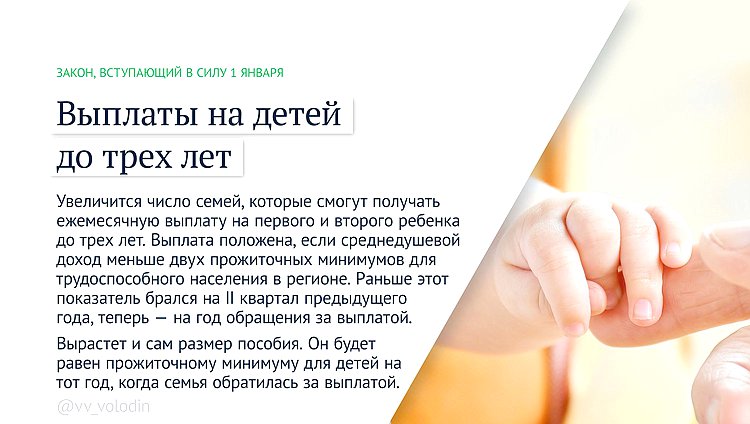 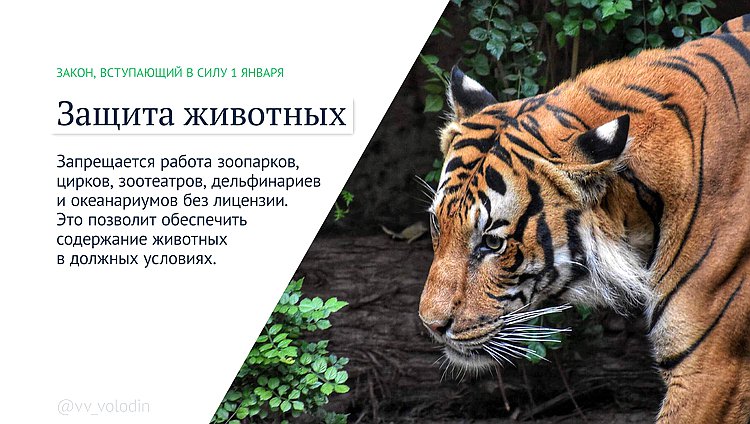 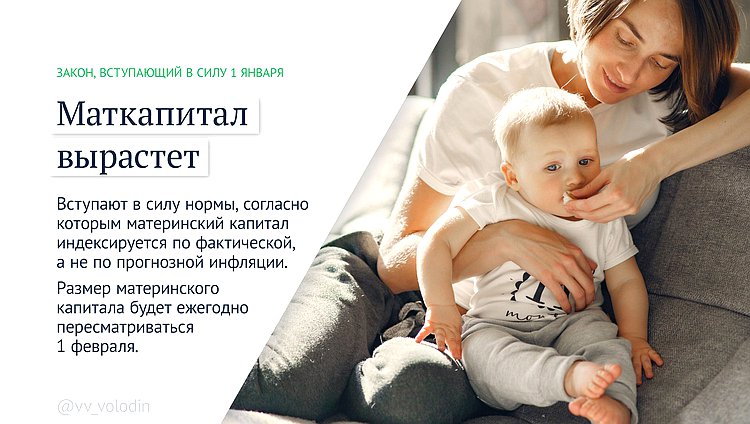 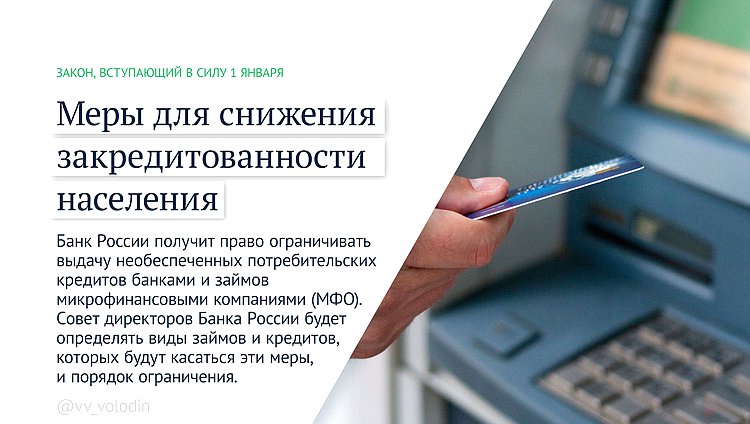 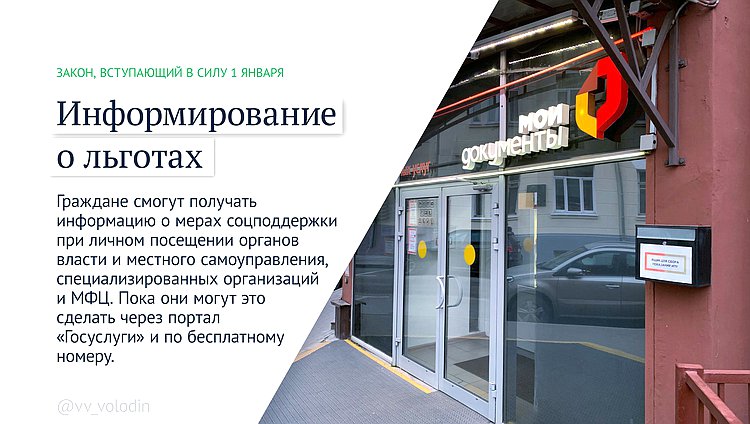 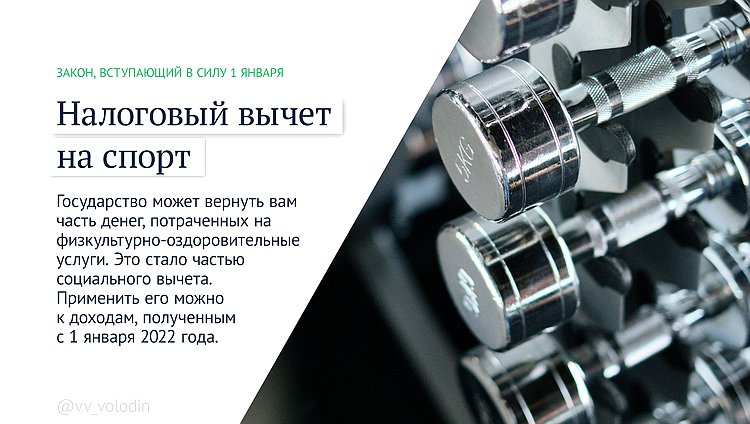 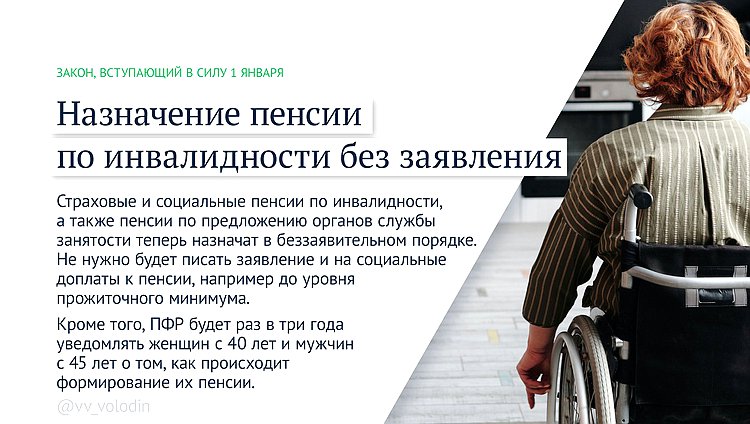 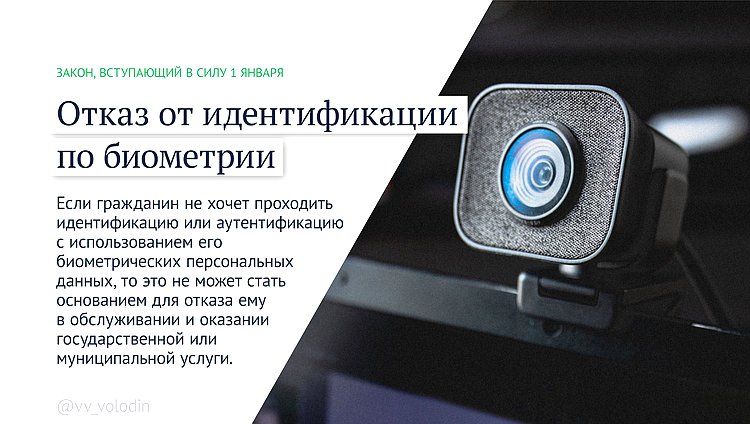 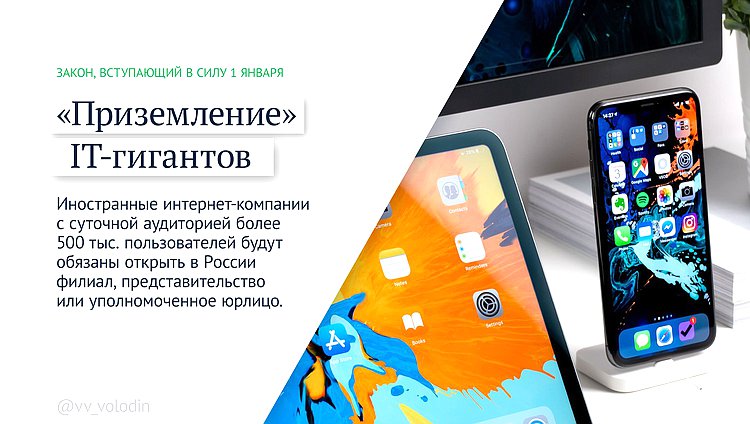 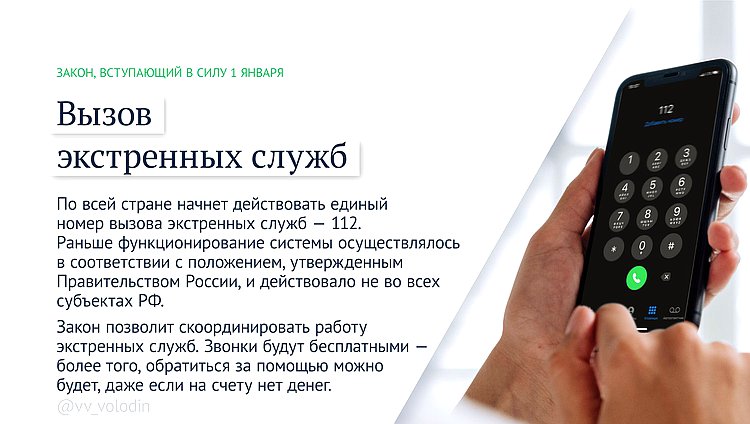 О каких изменениях нужно знать гражданам в январе 2022 годаВ начале нового года граждан ждет повышение некоторых выплат, уточнение правил по пенсиям и детским пособиям. Больше вопросов удастся решить с помощью портала госуслуг, а часть выплат станут и вовсе назначать в беззаявительном порядке. С 1 январяМРОТМинимальная зарплата вырастет до 13 890 руб. Сейчас МРОТ составляет 12 792 руб. в месяц, то есть на 1 098 руб. меньше.Документ: Федеральный закон от 06.12.2021 N 406-ФЗЭлектронный документооборотУ тех, кто впервые устраивается на работу, не спросят согласие на электронное взаимодействие с работодателем. Оно может применяться по умолчанию, если:сотрудника принимают на работу после 31 декабря 2021 года;по состоянию на эту дату у него нет трудового стажа.Документ: Федеральный закон от 22.11.2021 N 377-ФЗПенсионные вопросыВ беззаявительном порядке станут назначать, в частности:пенсии по инвалидности;досрочные пенсии безработным предпенсионерам по предложению органов службы занятости;социальные доплаты к пенсиям.ПФР будет информировать о суммах средств пенсионных накоплений мужчин от 45 лет и женщин от 40 лет. Сведения начнут предоставлять раз в 3 года с помощью портала госуслуг. Те, кто на нем не зарегистрирован, смогут обратиться за информацией в ПФР.Документ: Федеральный закон от 26.05.2021 N 153-ФЗДетские выплатыПоявится новое основание для отказа в выплатах. Речь идет о случаях, когда на заявителя или членов его семьи зарегистрированы 2 и более маломерных судов либо самоходных машин и других видов техники, а год их выпуска не старше 5 лет.По такой причине откажут в назначении и перерасчете:ежемесячной выплаты на ребенка от 3 до 7 лет;ежемесячного пособия беременной женщине, которая встала на учет в ранние сроки;ежемесячного пособия на ребенка от 8 до 17 лет.Документы: Постановление Правительства РФ от 31.03.2021 N 489; Постановление Правительства РФ от 28.06.2021 N 1037Пособие по безработицеМаксимальную величину пособия повысят до 12 792 руб., что на 662 руб. больше, чем сейчас.Документ: Постановление Правительства РФ от 15.11.2021 N 1940Выписки об инвалидности и утрате трудоспособностиФедеральные учреждения медико-социальной экспертизы перестанут оформлять в бумажном виде:выписки о результатах установления степени утраты профессиональной трудоспособности;выписки из акта освидетельствования гражданина, признанного инвалидом.Эти документы будут только электронными.Документы: Приказ Минздравсоцразвития России от 20.10.2005 N 643; Приказ Минздравсоцразвития России от 24.11.2010 N 1031н; Приказ Минтруда России от 30.12.2020 N 979н"Пушкинская карта"Лимит карты повысят до 5 тыс. руб. Пока он составляет 3 тыс. руб. Напомним, карта предназначена для молодежи от 14 до 22 лет, лимит можно тратить на покупку билетов на культурные мероприятия.Документ: Постановление Правительства РФ от 08.09.2021 N 1521Индексация окладов служащихВозобновят индексацию окладов по должностям федеральной гражданской службы. В 2021 году действие этого положения приостановлено.Документ: Федеральный закон от 08.12.2020 N 395-ФЗВыплата пенсионных накоплений правопреемникуС 30 января правопреемники смогут через портал госуслуг подать:заявление о выплате средств пенсионных накоплений застрахованного лица;заявление об отказе получить эти средства.Документ: Постановление Правительства РФ от 06.02.2021 N 124Мораторий на плановые проверки малого бизнесаПо общему правилу в 2022 году в отношении субъектов малого бизнеса не будут проводить плановые контрольно-надзорные мероприятия и проверки. Речь идет о процедурах по Законам N 248-ФЗ и N 294-ФЗ. Аналогичный мораторий действует и сейчас. Документ: Постановление Правительства РФ от 08.09.2021 N 1520Заочные собрания в АО и ОООС нового года нельзя проводить в форме заочного голосования общее собрание акционеров, на котором нужно:избрать совет директоров или ревизионную комиссию;утвердить аудитора;утвердить годовой отчет, годовую бухгалтерскую (финансовую) отчетность, если по уставу этим не занимается совет директоров.Возобновит действие запрет выбирать заочную форму и для общего собрания участников ООО, на котором надо утвердить годовой отчет и годовой бухгалтерский баланс.Документ: Федеральный закон от 24.02.2021 N 17-ФЗ
Кадастровая оценка землиС нового года очередную кадастровую оценку участков будут проводить через 4 года с момента последней оценки. Города федерального значения могут сократить срок вдвое. Отметим, в 2022 году во всех регионах оценку земли проведут без учета ограничений ее периодичности.Документ: Федеральный закон от 31.07.2020 N 269-ФЗ
Минимальная цена табачной продукцииВ 2022 году единая минимальная цена табачной продукции составит 112 руб. за пачку.Документ: Информационное сообщение Минсельхоза России от 28.10.2021 N ОЛ-21-27/19857